Publicado en CDMX el 31/10/2019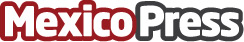 Erika Brizuela inaugura nuevo estudio de diseño, imagen y nutriciónLa diseñadora de imagen, socialité y empresaria Erika Brizuela, inauguró su nuevo estudio de diseño, imagen y nutriciónDatos de contacto:Alejandra Armenta5575765180Nota de prensa publicada en: https://www.mexicopress.com.mx/erika-brizuela-inaugura-nuevo-estudio-de Categorías: Nutrición Moda Sociedad Emprendedores Ocio para niños Ciudad de México http://www.mexicopress.com.mx